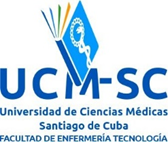 Universidad de Ciencias MédicasSantiago de CubaFacultad de Enfermería Tecnología de la SaludDepartamento de Ciencia, Tecnología, Innovación y PosgradoBanco de Problemas 2022	No.	No.OBJETIVOSPROBLEMASOBJETIVO No. 1: Incrementar el estado de salud de la población y su satisfacción con los servicios. (L-24, 98,99, 108,109,116,119, 126-132, 255, 269-272)OBJETIVO No. 1: Incrementar el estado de salud de la población y su satisfacción con los servicios. (L-24, 98,99, 108,109,116,119, 126-132, 255, 269-272)OBJETIVO No. 1: Incrementar el estado de salud de la población y su satisfacción con los servicios. (L-24, 98,99, 108,109,116,119, 126-132, 255, 269-272)OBJETIVO No. 1: Incrementar el estado de salud de la población y su satisfacción con los servicios. (L-24, 98,99, 108,109,116,119, 126-132, 255, 269-272)1.1 Implementada la estrategia y el plan de acción sobre la promoción de la salud en todos los niveles. (L-127)Resultan insuficientes las estrategias de promoción y educación para la salud relacionadas con el  tabaquismo, HTA, diabetes,  alcoholismo,  consumo  de drogas,  enfermedades  de  transmisión vectorial,  digestivas,  VIH/sida, salud de los  trabajadores,  nutrición,  actividad física,  adulto  mayor,  promoción  de  la medicina  natural  y  tradicional,  uso racional  de  medicamentos  y  estrategia de salud ambiental.1.2 Implementado el plan de acción intersectorial para enfrentar los principales problemas de salud. (L-124)Insuficiencias en la acción intersectorial para enfrentar  los principales problemas de salud.1.3 Consolidado el sistema de vigilancia en salud. (L-126)Insuficiencias en los sistemas de salud para la vigilancia, prevención y enfrentamiento a la Covid 19.1.3 Consolidado el sistema de vigilancia en salud. (L-126)Insuficiencias en los sistemas de control y vigilancia  en  salud  para  el enfrentamiento de las enfermedades no transmisibles  y  otros  daños  a  la  salud, con  prioridad  hacia  las  enfermedades cardiovasculares,  diabetes  mellitus, cáncer  en las siguientes localizaciones: mama,  cérvix,  próstata,  bucal,  colon  y pulmón.1.4 Perfeccionada la Estrategia Nacional de Gestión de la Calidad en el sector Salud. (L-24, L-98, L-99, L-109, L-126)Deficiencias en el control metrológico, normalización y calidad en los servicios de salud.1.5 Lograda una tasa de mortalidad infantil de 4 o menos x 1 000 nacidos vivos, una tasa de mortalidad del menor de 5 años inferior a 6 x 10 000 nacidos vivos y tasa de  mortalidad materna directa inferior a 15 x 100 000 nacidos vivos (L-126).Elevado índice de recién nacidos bajo peso pretérmino y con restricción del crecimiento intrauterino.1.5 Lograda una tasa de mortalidad infantil de 4 o menos x 1 000 nacidos vivos, una tasa de mortalidad del menor de 5 años inferior a 6 x 10 000 nacidos vivos y tasa de  mortalidad materna directa inferior a 15 x 100 000 nacidos vivos (L-126).Incremento de la morbilidad por infecciones neonatales y pediátricas.1.5 Lograda una tasa de mortalidad infantil de 4 o menos x 1 000 nacidos vivos, una tasa de mortalidad del menor de 5 años inferior a 6 x 10 000 nacidos vivos y tasa de  mortalidad materna directa inferior a 15 x 100 000 nacidos vivos (L-126).Deficiencias en el programa de riesgo reproductivo preconcepcional1.5 Lograda una tasa de mortalidad infantil de 4 o menos x 1 000 nacidos vivos, una tasa de mortalidad del menor de 5 años inferior a 6 x 10 000 nacidos vivos y tasa de  mortalidad materna directa inferior a 15 x 100 000 nacidos vivos (L-126).Insuficiencias  en  el  cumplimiento  de  los protocolos de actuación para la atención a la materna grave.1.5 Lograda una tasa de mortalidad infantil de 4 o menos x 1 000 nacidos vivos, una tasa de mortalidad del menor de 5 años inferior a 6 x 10 000 nacidos vivos y tasa de  mortalidad materna directa inferior a 15 x 100 000 nacidos vivos (L-126).Deficiente  diagnóstico  y  manejo  de  la mujer  candidata  a  sangrar  y  otras afecciones asociadas.1.6 Disminuida la tasa de mortalidad en el adulto mayor en los grupos de 60 a 74 años por mil habitantes de este grupo. (L-119)Insuficiencias  en  la  atención  al  adulto mayor.1.6 Disminuida la tasa de mortalidad en el adulto mayor en los grupos de 60 a 74 años por mil habitantes de este grupo. (L-119)Pobre  cultura  gerontológica  en  la población.1.7 Perfeccionado el Plan de Estado "Tarea Vida" en el sector salud.Deterioro  medio ambiental  y contaminación  del  medio  ambiente  que afecta la salud humana.OBJETIVO No.2: Fortalecer las acciones de Higiene, Epidemiología y Microbiología. (L-126-128,182) OBJETIVO No.2: Fortalecer las acciones de Higiene, Epidemiología y Microbiología. (L-126-128,182) OBJETIVO No.2: Fortalecer las acciones de Higiene, Epidemiología y Microbiología. (L-126-128,182) OBJETIVO No.2: Fortalecer las acciones de Higiene, Epidemiología y Microbiología. (L-126-128,182)        8.2.1 Fortalecida la capacidad de análisis de la  situación  de  salud  a nivel nacional, territorial y local a partir de  la  introducción  del  enfoque  de  determinantes  sociales  de  salud  (DSS) y equidad en salud. (L-127, L-128)2.1 Fortalecida la capacidad de análisis de la  situación  de  salud  a nivel nacional, territorial y local a partir de  la  introducción  del  enfoque  de  determinantes  sociales  de  salud  (DSS) y equidad en salud. (L-127, L-128)Problemas de salud que afectan a la población, relacionadas con ENT, PAMI, infestación por el mosquito Aedes Aegypti, enfermedades de transmisión digestiva y situaciones socio ambientales entre otras que no se abordan integralmente en análisis de la situación de salud aplicando el enfoque de determinantes sociales de salud (DSS) y equidad en salud.      9.2.2 Garantizados que los índices de infestación por Aedes Aegypti no constituyan riesgo para la salud de la  población. (L-127, 1282.2 Garantizados que los índices de infestación por Aedes Aegypti no constituyan riesgo para la salud de la  población. (L-127, 128Elevada infestación por Aedes aegypti.      9.2.2 Garantizados que los índices de infestación por Aedes Aegypti no constituyan riesgo para la salud de la  población. (L-127, 1282.2 Garantizados que los índices de infestación por Aedes Aegypti no constituyan riesgo para la salud de la  población. (L-127, 128Pobre educación sanitaria específicamente en el autofocal.      9.2.2 Garantizados que los índices de infestación por Aedes Aegypti no constituyan riesgo para la salud de la  población. (L-127, 1282.2 Garantizados que los índices de infestación por Aedes Aegypti no constituyan riesgo para la salud de la  población. (L-127, 128Permanencia de riesgos ambientales intra y extradomiciliarios que son determinantes de la infestación por A. aegypti.     10.2.3 Perfeccionado el sistema de vigilancia entomológica. (L-127, L-128).2.3 Perfeccionado el sistema de vigilancia entomológica. (L-127, L-128).Insuficiencias en el sistema de vigilancia y control entomológico.     11.2.4 Fortalecidas la calidad de las acciones técnicas de control del Aedes Aegypti. (L-127, L-128).2.4 Fortalecidas la calidad de las acciones técnicas de control del Aedes Aegypti. (L-127, L-128).Baja calidad en la aplicación de los tratamientos focal y adulticida.     11.2.4 Fortalecidas la calidad de las acciones técnicas de control del Aedes Aegypti. (L-127, L-128).2.4 Fortalecidas la calidad de las acciones técnicas de control del Aedes Aegypti. (L-127, L-128).Mala calidad del trabajo de los trabajadores de la lucha antivectorial.12.2.5 Consolidadas las acciones de prevención, control, vigilancia y evaluación, como parte de la estrategia dirigida a enfrentar las enfermedades no transmisibles. (L127-128)2.5 Consolidadas las acciones de prevención, control, vigilancia y evaluación, como parte de la estrategia dirigida a enfrentar las enfermedades no transmisibles. (L127-128)Incremento de la mortalidad prematura en el asma bronquial, la hipertensión arterial y el infarto agudo del miocardio, enfermedades que mantienen altas tasas de mortalidad en la población santiaguera.13.2.6 Disminuida la mortalidad prematura (de 30-69 años) por cáncer. (L-126)2.6 Disminuida la mortalidad prematura (de 30-69 años) por cáncer. (L-126)Incrementa la mortalidad prematura por cáncer en las localizaciones cérvix, mama y bucal.13.2.6 Disminuida la mortalidad prematura (de 30-69 años) por cáncer. (L-126)2.6 Disminuida la mortalidad prematura (de 30-69 años) por cáncer. (L-126)El  incremento  de  la  enfermedad  en mujeres  en  edades  no  comprendidas dentro del programa (menores de 25 y mayores de 65)14.2.7 Incrementado el diagnóstico en etapas tempranas de pacientes con cáncer. (L-154)2.7 Incrementado el diagnóstico en etapas tempranas de pacientes con cáncer. (L-154)El  alto  porcentaje  de  diagnóstico  en etapas  avanzadas  de  la  enfermedad por cáncer.      15.2.8 Controlados los factores de riesgo ambientales en los universos del país2.8 Controlados los factores de riesgo ambientales en los universos del paísExistencia de factores de riesgos ambientales que condicionan la persistencia de problemas sanitarios en la población.      16.2.9 Controlados los principales riesgos ambientales en centros escolares y laborales2.9 Controlados los principales riesgos ambientales en centros escolares y laboralesPresencia de riesgos ambientales en centros escolares y laborales de la provincia.OBJETIVO No. 3: Ejercer la Regulación Sanitaria. (L 72, 83, 126, 129, 131, 132)OBJETIVO No. 3: Ejercer la Regulación Sanitaria. (L 72, 83, 126, 129, 131, 132)OBJETIVO No. 3: Ejercer la Regulación Sanitaria. (L 72, 83, 126, 129, 131, 132)OBJETIVO No. 3: Ejercer la Regulación Sanitaria. (L 72, 83, 126, 129, 131, 132)      17.3.1 Implementado el marco regulador de la Medicina Natural y Tradicional (L-131-132)3.1 Implementado el marco regulador de la Medicina Natural y Tradicional (L-131-132)Incumplimiento de las regulaciones establecidas por el CECMED para la aplicación de la Medicina Natural y Tradicional.OBJETIVO No. 4: Consolidar las estrategias de formación, capacitación e investigación. (L-98, 116,126, 127, 130, 255-270)OBJETIVO No. 4: Consolidar las estrategias de formación, capacitación e investigación. (L-98, 116,126, 127, 130, 255-270)OBJETIVO No. 4: Consolidar las estrategias de formación, capacitación e investigación. (L-98, 116,126, 127, 130, 255-270)OBJETIVO No. 4: Consolidar las estrategias de formación, capacitación e investigación. (L-98, 116,126, 127, 130, 255-270)18.4.1 Diseñados y cumplidos los planes de preparación y superación de cuadros yreservas, en correspondencia con la Estrategia Nacional. (L-255-270)4.1 Diseñados y cumplidos los planes de preparación y superación de cuadros yreservas, en correspondencia con la Estrategia Nacional. (L-255-270)Insuficiencias en la preparación y superación de los cuadros y reservas en correspondencia con el perfil del cargo que ocupa o para el cual se prepara la reserva.19.4.2 Perfeccionados e implementados los planes de capacitación dirigidos a las categorías de obreros (operarios), administrativos y técnicos formados y no formados en el sector. (L-130)4.2 Perfeccionados e implementados los planes de capacitación dirigidos a las categorías de obreros (operarios), administrativos y técnicos formados y no formados en el sector. (L-130)Insuficiencias en los planes de capacitación dirigidos a las categorías de obreros, administrativos  y  técnicos formados y no formados en el sector.20.4.3 Incrementado la categorización de  investigadores en  el  Sistema Nacional de Salud.(L-98)4.3 Incrementado la categorización de  investigadores en  el  Sistema Nacional de Salud.(L-98)Insuficiente número de profesionales con categoría  científica  en  relación  al potencial de la facultad.21.4.4 Incrementado el trabajo político-ideológico en trabajadores y estudiantes, sustentando en la formación de valores.4.4 Incrementado el trabajo político-ideológico en trabajadores y estudiantes, sustentando en la formación de valores.Incumplimiento de las normas de conducta social y hábitos de educación formal en trabajadores y estudiantes. 22.4.5 Controlada la ejecución y cumplimiento  de los  proyectos científico  técnico  aprobados  en  las convocatorias  nacionales  e institucionales. (L-98)4.5 Controlada la ejecución y cumplimiento  de los  proyectos científico  técnico  aprobados  en  las convocatorias  nacionales  e institucionales. (L-98)Insuficiencias en el control,  ejecución y cumplimiento de los proyectos científico técnico aprobados en las convocatorias nacionales e institucionales.23.4.6 Lograda la asociación de los proyectos de investigación a programas territoriales, sectoriales y nacionales.4.6 Lograda la asociación de los proyectos de investigación a programas territoriales, sectoriales y nacionales.Insuficientes número de proyectos asociados a programas territoriales, sectoriales y nacionales.    24.4.7 Fortalecida la orientación y reafirmación vocacional en los estudiantes de enfermería4.7 Fortalecida la orientación y reafirmación vocacional en los estudiantes de enfermeríaInsuficiente motivación de los estudiantes hacia la carrera de Enfermería.    25.4.8 Elaborados los medios de  enseñanza y materiales bibliográficos en las asignaturas que se imparten4.8 Elaborados los medios de  enseñanza y materiales bibliográficos en las asignaturas que se impartenInsuficientes medios de  enseñanza y materiales bibliográficos en las asignaturas que se imparten.    26.4.9 Implementada las Tecnologías de la Informática y las comunicaciones en estudiantes y profesores que permita el desarrollo eficaz del proceso docente educativo.4.9 Implementada las Tecnologías de la Informática y las comunicaciones en estudiantes y profesores que permita el desarrollo eficaz del proceso docente educativo.Insuficiencia en la implementación de la Tecnologías de la Informática y las comunicaciones en estudiantes y profesores que permita el desarrollo eficaz del proceso docente educativo.